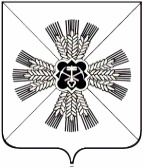 КЕМЕРОВСКАЯ ОБЛАСТЬАДМИНИСТРАЦИЯПРОМЫШЛЕННОВСКОГО МУНИЦИПАЛЬНОГО ОКРУГАПОСТАНОВЛЕНИЕот «_18_ » _июня 2021_ г. № _1156-П_пгт. ПромышленнаяОб отмене нормативных правовых актовВ целях привидения в соответствие с действующим законодательством:1. Отменить нормативные правовые акты:1.1. постановление ОТ 01.11.2013 № 75 Администрация Падунского сельского поселения (недействующий) Об основных направлениях бюджетной и налоговой политики Падунского сельского поселения на 2014 – 2016 годы;1.2. постановление ОТ 01.11.2013 № 76 Администрация Падунского сельского поселения (недействующий) Об утверждении перечня муниципальных программ, реализуемых за счет средств бюджета поселения;1.3. постановление ОТ 01.11.2013 № 77 Администрация Падунского сельского поселения (недействующий) Об утверждении муниципальной программы «Развитие инфраструктуры жизнеобеспечения Падунского сельского поселения» на 2014-2016 гг.;1.4. постановление ОТ 01.11.2013 № 78 Администрация Падунского сельского поселения (недействующий) Об утверждении муниципальной программы «Развитие культуры в Падунском сельском поселении» на 2014-2016 гг.;1.5. постановление ОТ 01.11.2013 № 79 Администрация Падунского сельского поселения (недействующий) Об отмене нормативно правовых актов Падунского сельского поселения;1.6. постановление ОТ 03.02.2014 № 6 Администрация Падунского сельского поселения (недействующий) «О порядке создания, хранения, использования и восполнения резерва материальных ресурсов для ликвидации чрезвычайных ситуаций»;1.7. постановление ОТ 03.02.2014 № 7 Администрация Падунского сельского поселения (недействующий) «Об утверждении Положения о муниципальном звене территориальной подсистемы единой государственной системы предупреждения и ликвидации чрезвычайных ситуаций на территории Падунского сельского поселения;1.8. постановление ОТ 03.04.2014 № 15 Администрация Падунского сельского поселения (недействующий) Об утверждении Порядка расходования субвенций, предоставляемых бюджету Падунского сельского поселения на осуществление первичного воинского учета на территориях, где отсутствуют военные комиссариаты;1.9. постановление ОТ 03.04.2014 № 16 Администрация Падунского сельского поселения (недействующий) «Об утверждении Положения «Об оплате труда работника ВУС администрации Падунского сельского поселения»;1.10. постановление ОТ 04.02.2013 № 4-п Администрация Падунского сельского поселения (недействующий) Об установлении Особенностей подачи и рассмотрения жалоб на решения и действия (бездействие) органов местного самоуправления и должностных лиц при предоставлении государственных и муниципальных услуг;1.11. постановление ОТ 04.02.2013 № 5 Администрация Падунского сельского поселения (недействующий) О порядке формирования и ведения реестра муниципальных услуг Падунского сельского поселения;1.12. постановление ОТ 04.03.2010 № 2 Администрация Падунской сельской территории (недействующий) Об утверждении Порядка организации в 2010 году дополнительных мероприятий по содействию занятости населения, направленных на снижение напряженности на рынке труда Падунской сельской территории;1.13. постановление ОТ 04.04.2014 № 17 Администрация Падунского сельского поселения (недействующий) О внесении изменений в Постановление от 05.08.2013 № 52 «Об утверждении Положения о порядке исполнения бюджета Падунского сельского поселения по расходам и санкционирования оплаты денежных обязательств, подлежащих исполнению за счет бюджетных ассигнований по расходам бюджета поселения»;1.14. постановление ОТ 04.05.2016 № 27-п Администрация Падунского сельского поселения (недействующий) Об утверждении Положения о сельском старосте;1.15. постановление ОТ 04.05.2016 № 28-п Администрация Падунского сельского поселения (недействующий) О создании комиссии по предупреждению и ликвидации чрезвычайных ситуаций и обеспечению пожарной безопасности;1.16. постановление ОТ 04.06.2010 № 8 Коллегия Администрации Падунской сельской территории (недействующий) Об утверждении Административного регламента по предоставлению муниципальной услуги по выдаче справок, выписок из похозяйственных книг населенных пунктов Падунской сельской территории;1.17. постановление ОТ 04.12.2009 № 15 Коллегия Администрации Падунской сельской территории (недействующий) Об утверждении Правил проведения экспертизы нормативных правовых актов, их проектов и иных документов, разрабатываемых органами местного самоуправления Падунской сельской территории, в целях выявления в них положений, способствующих созданию условий для проявления коррупции;1.18. постановление ОТ 05.05.2016 № 29-п Администрация Падунского сельского поселения (недействующий) О мерах по охране жизни людей на воде в 2016 году.;1.19. постановление ОТ 05.08.2013 № 52 Администрация Падунского сельского поселения (недействующий) Об утверждении Положения о порядке исполнения бюджета Падунского сельского поселения по расходам и санкционирования оплаты денежных обязательств, подлежащих исполнению за счет бюджетных ассигнований по расходам бюджета поселения;1.20. постановление ОТ 06.02.2013 № 6 Администрация Падунского сельского поселения (недействующий) О порядке разработки и утверждения административных регламентов предоставления муниципальных услуг;1.21. постановление ОТ 06.02.2013 № 7 Администрация Падунского сельского поселения (недействующий) Об утверждении периодичности (количество воздействий в год) проведения видов работ по содержанию автомобильных дорог общего пользования местного значения, утверждении правил расчета размеров ассигнования бюджета поселения на эти цели;1.22. постановление ОТ 06.02.2013 № 8 Администрация Падунского сельского поселения (недействующий) Об утверждении порядка оценки бюджетной, социальной и экономической эффективности предоставленных (планируемых к предоставлению) налоговых льгот в Падунском поселении;1.23. постановление ОТ 06.05.2015 № 41 Администрация Падунского сельского поселения (недействующий) Об утверждении Правил «Присвоение, изменение и аннулирование адресов;1.24. постановление ОТ 07.05.2014 № 25 Администрация Падунского сельского поселения (недействующий) О внесении изменений в постановление администрации Падунского сельского поселения от 24.04.2013 № 25 «Об утверждении административного регламента по предоставлению муниципальной услуги «Прием заявлений, документов, а также постановка граждан на учет в качестве нуждающихся в жилых помещениях»;1.25. постановление ОТ 07.06.2012 № 24 Администрация Падунского сельского поселения (недействующий) Об утверждении Порядка проведения антикоррупционной экспертизы муниципальных нормативных правовых актов и проектов муниципальных нормативных правовых актов Падунского сельского поселения;1.26. постановление ОТ 07.09.2016 № 63-П Администрация Падунского сельского поселения (недействующий) Об отмене Постановления от 13.07.2016 № 44-П «Об утверждении генеральной схемы очистки территории населенных пунктов муниципального образования Падунской сельское поселение»;1.27. постановление ОТ 07.11.2017 № 82-П Администрация Падунского сельского поселения (недействующий) О внесении изменений в постановление администрации Падунского сельского поселения от 21.04.2015 № 34 «Об утверждении административного регламента исполнения муниципальной функции осуществления муниципального земельного контроля на территории Падунского сельского поселения в новой редакции»;1.28. постановление ОТ 08.07.2015 № 59 Администрация Падунского сельского поселения (недействующий) Об утверждении регламента работы согласительной комиссии при выполнении комплексных кадастровых работ на территории Падунского сельского поселения Промышленновского муниципального района;1.29. постановление ОТ 09.01.2014 № 2 Администрация Падунского сельского поселения (недействующий) Об утверждении муниципального задания на 2014 год и на плановый период 2015 и 2016 годов муниципальному бюджетному учреждению культуры «Падунский культурно - досуговый центр»;1.30. постановление ОТ 09.01.2017 № 2-п Администрация Падунского сельского поселения (недействующий) Об утверждении Порядка оформления и содержания плановых (рейдовых) заданий на проведение плановых (рейдовых) осмотров, обследований земельных участков при осуществлении муниципального земельного контроля на территории муниципального образования «Падунское сельское поселение», порядка оформления результатов таких осмотров, обследований;1.31. постановление ОТ 09.11.2011 № 54 Администрация Падунского сельского поселения (недействующий) Об утверждении административного регламента по предоставлению муниципальной услуги» Предоставление информации о времени и месте театральных представлений, филармонических и эстрадных концертов и гастрольных мероприятий театров и филармоний, киносеансов, анонсов данных мероприятий;1.32. постановление ОТ 09.12.2011 № 52 Администрация Падунского сельского поселения (недействующий) Об утверждении порядка разработки и утверждения административных регламентов предоставления муниципальных услуг в Падунском сельском поселении;1.33. постановление ОТ 09.12.2011 № 55 Администрация Падунского сельского поселения (недействующий) Об утверждении административного регламента предоставления муниципальной услуги «Организация культурно - досуговых мероприятий на базе учреждений культуры клубного типа, проведения массовых праздников»;1.34. постановление ОТ 10.04.2014 № 18 Администрация Падунского сельского поселения (недействующий) Об утверждении порядка уведомления представителя нанимателя (работодателя) о фактах обращения в целях склонения муниципального служащего Падунского сельского поселения к совершению коррупционных правонарушений и перечня сведений, содержащихся в уведомлениях;1.35. постановление ОТ 10.08.2017 № 53-П Администрация Падунского сельского поселения (недействующий) Об утверждении Положения о порядке ведения реестра муниципальных служащих администрации Падунского сельского поселения;1.36. постановление ОТ 10.11.2014 № 49 Администрация Падунского сельского поселения (недействующий) Об утверждении муниципальной программы «Развитие инфраструктуры жизнеобеспечения Падунского сельского поселения» на 2015-2017 гг.;1.37. постановление ОТ 11.03.2013 № 19 Администрация Падунского сельского поселения (недействующий) О создании группы общественного контроля по правильности применения нормативных правовых актов в сфере жилищного законодательства и правильности начисления коммунальных услуг за ЖКУ;1.38. постановление ОТ 11.07.2013 № 46 Администрация Падунского сельского поселения (недействующий) О совете по противодействию коррупции при главе администрации Падунского сельского поселения;1.39. постановление ОТ 11.09.2014 № 38 Администрация Падунского сельского поселения (недействующий) Об организации обучения населения способам защиты и действиям в чрезвычайных ситуациях;1.40. постановление ОТ 11.09.2014 № 39 Администрация Падунского сельского поселения (недействующий) Об организации работы учебно-консультационного пункта по гражданской обороне и чрезвычайным ситуация;1.41. постановление ОТ 11.09.2014 № 40 Администрация Падунского сельского поселения (недействующий) Об организации подготовки и обучения сотрудников администрации Падунского сельского поселения в области гражданской обороны и защиты от чрезвычайных ситуаций природного и техногенного характера в 2015 году;1.42. постановление ОТ 11.12.2014 № 56 Администрация Падунского сельского поселения (недействующий) Об утверждении Правил передачи подарков, полученных Главой сельского поселения, лицами, замещающими муниципальные должности в Падунском сельском поселении на постоянной основе, в связи с протокольными мероприятиями, служебными командировками и другими официальными мероприятиями;1.43. постановление ОТ 12.04.2010 № 6 Коллегия Администрации Падунской сельской территории (недействующий) Об утверждении административного регламента проведения проверок при осуществлении муниципального земельного контроля на Падунской сельской территории;1.44. постановление ОТ 12.07.2013 № 48 Администрация Падунского сельского поселения (недействующий) О внесении изменений и дополнений в постановление администрации Падунского сельского поселения от 18.12.2012Г. № 34 «Об утверждении административного регламента исполнения муниципальной функции осуществления муниципального земельного контроля на территории Падунского сельского поселения»;1.45. постановление ОТ 13.01.2015 № 1 Администрация Падунского сельского поселения (недействующий) О внесении изменений в Постановление от 18.02 .2011 № 5 « Об утверждении Положения о муниципальных служащих Падунского сельского поселения и урегулированию конфликта интересов»;1.46. постановление ОТ 13.01.2015 № 2 Администрация Падунского сельского поселения (недействующий) О внесении дополнений в постановление администрации Падунского сельского поселения от 14.11.2014 № 50 «Об утверждении Порядка предоставления сведений о расходах муниципальными служащими, замещающими должности муниципальной службы  в  органах  местного  самоуправления Падунского сельского поселения;1.47. постановление ОТ 13.01.2017 № 5-п Администрация Падунского сельского поселения (недействующий) Об утверждении методики проведения конкурсных процедур и критерии оценки претендентов, участвующих в конкурсе на заключение договора о целевом обучении с обязательством последующего прохождения муниципальной службы;1.48. постановление ОТ 13.07.2016 № 44-П Администрация Падунского сельского поселения (недействующий) Об утверждении генеральной схемы очистки территорий населенных пунктов муниципального образования Падунское сельское поселение;1.49. постановление ОТ 13.09.2011 № 41 Администрация Падунского сельского поселения (недействующий) Об утверждении порядка проведения оценки эффективности реализации долгосрочных целевых и ведомственных программ;1.50. постановление ОТ 13.09.2011 № 42 Администрация Падунского сельского поселения (недействующий) Об утверждении порядка разработки, утверждения и реализации долгосрочных целевых программ, реализуемых за счет средств сельского бюджета;1.51. постановление ОТ 14.01.2007 № 2 Администрация Падунской сельской территории (недействующий) Об утверждении положения о порядке наименования (переименования) улиц, площадей и установление мемориальных досок на Падунской сельской территории;1.52. постановление ОТ 14.10.2013 № 59 Администрация Падунского сельского поселения (недействующий) Об утверждении перечня автомобильных дорог общего пользования местного значения Падунского сельского поселения;1.53. постановление ОТ 14.11.2014 № 50 Администрация Падунского сельского поселения (недействующий) О порядке представления сведений о расходах муниципальными служащими, замещающими должности муниципальной службы в органах местного самоуправления Падунского сельского поселения;1.54. постановление ОТ 15.05.2015 № 44 Администрация Падунского сельского поселения (недействующий) Об утверждении административного регламента по предоставлению муниципальной услуги «Предоставление земельного участка в постоянное (бессрочное) пользование»;1.55. постановление ОТ 15.05.2015 № 45 Администрация Падунского сельского поселения (недействующий) Об утверждении административного регламента по предоставлению муниципальной услуги «Предоставление земельных участков гражданам для индивидуального жилищного строительства, ведения личного подсобного хозяйства в границах населенного пункта, садоводства, дачного хозяйства, гражданам и крестьянским (фермерским) хозяйствам для осуществления крестьянским (фермерским) хозяйством его деятельности»;1.56. постановление ОТ 15.05.2017 № 34-п Администрация Падунского сельского поселения (недействующий) Об утверждении административного регламента предоставления муниципальной услуги «Присвоение адреса объекту капитального строительства» в новой редакции;1.57. постановление ОТ 15.06.2016 № 37-П Администрация Падунского сельского поселения (недействующий) Об отмене Постановления от 29.03.2016 № 17-П «Об утверждении Перечня должностей муниципальной службы Падунского сельского поселения, при назначении на которые граждане и при замещении которых муниципальные служащие обязаны представлять сведения о своих доходах, об имуществе и обязательствах имущественного характера, а также сведения о доходах, об имуществе и обязательствах имущественного характера своих супруги (супруга) и несовершеннолетних детей (в новой редакции)»;1.58. постановление ОТ 15.07.2013 № 49 Администрация Падунского сельского поселения (недействующий) О внесении изменений в Постановление № 20 от 25.05.2012 «Об утверждении Программы по противодействию коррупции в Падунском сельском поселении на 2012-2013гг. и Плана мероприятий по реализации программы по противодействию коррупции в Падунском сельском поселении на 2012-2013гг.;1.59. постановление ОТ 15.10.2013 № 60 Администрация Падунского сельского поселения (недействующий) Об утверждении Временного порядка предоставления субсидии на возмещение затрат из бюджета Падунского сельского поселения организациям, оказывающим услуги электроснабжения населению;1.60. постановление ОТ 15.12.2015 № 125-п Администрация Падунского сельского поселения (недействующий) Об утверждении административного регламента по предоставлению муниципальной услуги «Предоставление земельных участков в аренду гражданам и юридическим лицам без проведения торгов» в новой редакции;1.61. постановление ОТ 15.12.2015 № 126-п Администрация Падунского сельского поселения (недействующий) Об утверждении административного регламента по предоставлению муниципальной услуги «Продажа земельных участков без проведения торгов» в новой редакции;1.62. постановление ОТ 15.12.2015 № 127-п Администрация Падунского сельского поселения (недействующий) Об утверждении административного регламента по предоставлению муниципальной услуги «Предоставление земельного участка в постоянное (бессрочное) пользование» в новой редакции;1.63. постановление ОТ 15.12.2015 № 128-п Администрация Падунского сельского поселения (недействующий) Об утверждении административного регламента по предоставлению муниципальной услуги «Предоставление земельных участков гражданам для индивидуального жилищного строительства, ведения личного подсобного хозяйства в границах населенного пункта, садоводства, дачного хозяйства, гражданам и крестьянским (фермерским) хозяйствам для осуществления крестьянским (фермерским) хозяйством его деятельности» в новой редакции;1.64. постановление ОТ 15.12.2015 № 129-п Администрация Падунского сельского поселения (недействующий) Об утверждении административного регламента по предоставлению муниципальной услуги «Утверждение схемы расположения земельного участка или земельных участков на кадастровом плане территории» в новой редакции;1.65. постановление ОТ 15.12.2015 № 130-п Администрация Падунского сельского поселения (недействующий) Об утверждении административного регламента по предоставлению муниципальной услуги «Предварительное согласование предоставления земельного участка» в новой редакции;1.66. постановление ОТ 15.12.2015 № 131-п Администрация Падунского сельского поселения (недействующий) Об утверждении административного регламента по предоставлению муниципальной услуги «Предоставление земельного участка в безвозмездное пользование» в новой редакции;1.67. постановление ОТ 15.12.2015 № 132-п Администрация Падунского сельского поселения (недействующий) Об утверждении административного регламента по предоставлению муниципальной услуги «Прием заявлений, документов, а также постановка граждан на учет в качестве нуждающихся в жилых помещениях» в новой редакции;1.68. постановление ОТ 15.12.2015 № 133-п Администрация Падунского сельского поселения (недействующий) Об утверждении административного регламента по оказанию муниципальной услуги «Предоставление информации об очередности предоставления жилых помещений на условиях договора социального найма» в новой редакции;1.69. постановление ОТ 16.03.2015 № 22 Администрация Падунского сельского поселения (недействующий) Об утверждении административного регламента по предоставлению муниципальной услуги «Утверждение схемы расположения земельного участка или земельных участков на кадастровом плане территории;1.70. постановление ОТ 16.03.2015 № 23 Администрация Падунского сельского поселения (недействующий) Об утверждении административного регламента по предоставлению муниципальной услуги «Предварительное согласование предоставления земельного участка»;1.71. постановление ОТ 16.03.2015 № 24 Администрация Падунского сельского поселения (недействующий) Об утверждении административного регламента по предоставлению муниципальной услуги «Предоставление земельных участков в аренду гражданам и юридическим лицам без проведения торгов»;1.72. постановление ОТ 17.04.2015 № 31 Администрация Падунского сельского поселения (недействующий) Об отмене Постановления от 03.04.2014 № 15 «Об утверждении Порядка расходования субвенций, предоставляемых бюджету Падунского сельского поселения на осуществление первичного воинского учета на территориях, где отсутствуют военные комиссариаты»;1.73. постановление ОТ 17.04.2015 № 33 Администрация Падунского сельского поселения (недействующий) О внесении изменений в постановление администрации Падунского сельского поселения от 24.12.2012 № 40 «Об утверждении административного регламента исполнения муниципальной функции осуществления муниципального жилищного контроля на территории Падунского сельского поселения» (в редакции от 17.10.2014 № 44);1.74. постановление ОТ 17.08.2012 № 26 Администрация Падунского сельского поселения (недействующий) «Об утверждении порядка оповещения и информирования населения Падунского сельского поселения об угрозе возникновения или возникновении чрезвычайной ситуации»;1.75. постановление ОТ 17.10.2014 № 44 Администрация Падунского сельского поселения (недействующий) О внесении дополнений в постановление администрации Падунского сельского поселения от 24.12.2012№ 40 « Об утверждении административного регламента исполнения муниципальной функции осуществления муниципального жилищного контроля на территории Падунского сельского поселения»;1.76. постановление ОТ 17.11.2014 № 51 Администрация Падунского сельского поселения (недействующий) Об утверждении перечня объектов (мест) в границах Падунского сельского поселения для отбывания уголовного наказания в виде обязательных и исправительных работ;1.77. постановление ОТ 17.11.2014 № 52 Администрация Падунского сельского поселения (недействующий) Об организации обучения населения способам защиты и действиям в чрезвычайных ситуациях;1.78. постановление ОТ 17.11.2014 № 53 Администрация Падунского сельского поселения (недействующий) Об организации работы учебно-консультационного пункта по гражданской обороне и чрезвычайным ситуациям;1.79. постановление ОТ 18.02.2015 № 12 Администрация Падунского сельского поселения (недействующий) О внесении изменений в постановление администрации Падунского сельского поселения от 14.10.2013 № 59 «Об утверждении перечня автомобильных дорог общего пользования местного значения Падунского сельского поселения»;1.80. постановление ОТ 18.02.2016 № 6-п Администрация Падунского сельского поселения (недействующий) Об утверждении порядка уведомления представителя нанимателя (работодателя) муниципальными служащими администрации Промышленновского муниципального района о возникновении личной заинтересованности, которая приводит или может привести к конфликту интересов;1.81. постановление ОТ 18.02.2016 № 7-п Администрация Падунского сельского поселения (недействующий) Об утверждении административного регламента предоставления муниципальной услуги «Предоставление бесплатно земельных участков в собственность граждан и юридических лиц»;1.82. постановление ОТ 18.02.2016 № 8-п Администрация Падунского сельского поселения (недействующий) Об утверждении административного регламента предоставления муниципальной услуги «Прием заявлений о проведении аукциона на право заключения договора на размещение нестационарного торгового объекта без предоставления земельного участка или установления сервитута»;1.83. постановление ОТ 18.09.2015 № 78 Администрация Падунского сельского поселения (недействующий) Об утверждении административного регламента предоставления муниципальной услуги «Предоставление разрешения на отклонение от предельных параметров разрешенного строительства, реконструкции объекта капитального строительства, расположенного на территории Падунского сельского поселения, входящего в состав муниципального образования «Промышленновский муниципальный район»;1.84. постановление ОТ 18.09.2015 № 79 Администрация Падунского сельского поселения (недействующий) Об утверждении административного регламента предоставления муниципальной услуги «Предоставление разрешения на условно-разрешенный вид использования земельного участка или объекта капитального строительства, расположенного на территории Падунского сельского поселения, входящего в состав муниципального образования «Промышленновский муниципальный район»;1.85. постановление ОТ 18.12.2012 № 34 Администрация Падунского сельского поселения (недействующий) Об утверждении административного регламента исполнения муниципальной функции осуществления муниципального земельного контроля на территории Падунского сельского поселения;1.86. постановление ОТ 20.02.2013 № 12 Администрация Падунского сельского поселения (недействующий) Об утверждении Порядка организации доступа к информации о деятельности администрации Падунского сельского поселения;1.87. постановление ОТ 20.02.2013 № 13 Администрация Падунского сельского поселения (недействующий) Об утверждении перечня информации о деятельности администрации Падунского сельского поселения размещаемой на официальном сайте Падунского сельского поселения в сети Интернет;1.88. постановление ОТ 20.02.2013 № 14 Администрация Падунского сельского поселения (недействующий) Об утверждении Положения об обеспечении доступа к информации о деятельности Администрации Падунского сельского поселения;1.89. постановление ОТ 20.07.2016 № 45-п Администрация Падунского сельского поселения (недействующий) Об утверждении административного регламента осуществления муниципального жилищного контроля на территории Падунского сельского поселения в отношении граждан;1.90. постановление ОТ 20.07.2016 № 46-п Администрация Падунского сельского поселения (недействующий) Об утверждении административного регламента осуществления муниципального жилищного контроля на территории Падунского сельского поселения в отношении юридических лиц и индивидуальных предпринимателей;1.91. постановление ОТ 20.08.2009 № 10 Администрация Падунской сельской территории (недействующий) Об утверждении Положения «О кадровом резерве для замещения вакантных должностей муниципальной службы Администрации Падунской сельской территории»;1.92. постановление ОТ 20.08.2009 № 11 Администрация Падунской сельской территории (недействующий) О комиссии по соблюдению требований к служебному поведению муниципальных служащих и урегулированию конфликта интересов в Администрации Падунской сельской территории;1.93. постановление ОТ 20.08.2009 № 12 Администрация Падунской сельской территории (недействующий) Об утверждении перечня должностей муниципальной службы Падунской сельской территории, при назначении на которые граждане и при замещении которых муниципальные служащие обязаны представлять сведения о своих доходах, об имуществе и обязательствах имущественного характера, а также сведения о доходах, об имуществе и обязательствах имущественного характера своих супруги (супруга) и несовершеннолетних детей;1.94. постановление ОТ 20.12.2010 № 9 Администрация Падунского сельского поселения (недействующий) Об утверждении Административного регламента по предоставлению муниципальной услуги «Присвоение (уточнение) адресов объектам недвижимого имущества»;1.95. постановление ОТ 21.04.2015 № 34 Администрация Падунского сельского поселения (недействующий) «Об утверждении административного регламента исполнения муниципальной функции осуществления муниципального земельного контроля на территории Падунского сельского поселения в новой редакции»;1.96. постановление ОТ 21.12.2015 № 136-п Администрация Падунского сельского поселения (недействующий) Об утверждении административного регламента предоставления муниципальной услуги «Предоставление разрешения на отклонение от предельных параметров разрешенного строительства, реконструкции объекта капитального строительства, расположенного на территории Падунского сельского поселения, входящего в состав муниципального образования «Промышленновский муниципальный район» в новой редакции;1.97. постановление ОТ 21.12.2015 № 137-п Администрация Падунского сельского поселения (недействующий) Об утверждении административного регламента предоставления муниципальной услуги «Предоставление разрешения на условно-разрешенный вид использования земельного участка или объекта капитального строительства, расположенного на территории Падунского сельского поселения, входящего в состав муниципального образования «Промышленновский муниципальный район» в новой редакции;1.98. постановление ОТ 22.01.2014 № 3 Администрация Падунского сельского поселения (недействующий) Об утверждении Порядка организации взаимодействия администрации Падунского сельского поселения и прокуратуры Промышленновского района по вопросам правотворчества;1.99. постановление ОТ 22.01.2014 № 4 Администрация Падунского сельского поселения (недействующий) О создании экспертной рабочей группы по рассмотрению общественных инициатив, направленных гражданами Российской Федерации с использованием Интернет - ресурса «Российская Общественная Инициатива» при администрации Падунского сельского поселения;1.100. постановление ОТ 22.02.2013 № 15 Администрация Падунского сельского поселения (недействующий) Об утверждении ведомственной целевой программы «Обеспечение деятельности органов местного самоуправления Администрации Падунского сельского поселения на 2013-2015 гг.»;1.101. постановление ОТ 22.02.2013 № 16 Администрация Падунского сельского поселения (недействующий) Об утверждении долгосрочной целевой программы «Развитие физической культуры и спорта в Падунском сельском поселении на 2013-2015 годы»;1.102. постановление ОТ 22.02.2013 № 17 Администрация Падунского сельского поселения (недействующий) Об утверждении долгосрочной целевой программы «Совершенствование гражданской обороны, защиты населения и территории от чрезвычайных ситуации природного и техногенного характера Падунского сельского поселения на 2013-2015 годы»;1.103. постановление ОТ 22.02.2013 № 18 Администрация Падунского сельского поселения (недействующий) Об организационно-правовом, финансовом, материально-техническом обеспечении первичных мер пожарной безопасности на территории Падунского сельского поселения;1.104. постановление ОТ 22.02.2017 № 18-п Администрация Падунского сельского поселения (недействующий) Об утверждении административного регламента предоставления муниципальной услуги «Присвоение адреса объекту капитального строительства»;1.105. постановление ОТ 22.04.2014 № 21 Администрация Падунского сельского поселения (недействующий) Об утверждении положения об обработке и защите персональных данных в администрации Падунского сельского поселения, связанных с реализацией служебных или трудовых отношений;1.106. постановление ОТ 22.04.2015 № 35 Администрация Падунского сельского поселения (недействующий) О внесении изменений в Постановление администрации Падунского сельского поселения от 25.05.2012 № 19 «Об утверждении административного регламента исполнения муниципальной функции осуществления муниципального лесного контроля на территории Падунского сельского поселения;1.107. постановление ОТ 22.04.2015 № 36 Администрация Падунского сельского поселения (недействующий) Об утверждении административного регламента предоставления муниципальной услуги «Присвоение, изменение и аннулирование адресов»;1.108. постановление ОТ 22.10.2014 № 46 Администрация Падунского сельского поселения (недействующий) Об утверждении порядка и условий Предоставления компенсации затрат гражданам, осуществившим строительство, или пристрой к жилому дому;1.109. постановление ОТ 22.12.2015 № 140-п Администрация Падунского сельского поселения (недействующий) Об утверждении административного регламента предоставления муниципальной услуги «Выдача выписки из похозяйственной книги о наличии у гражданина права на земельный участок на территории Падунского сельского поселения» в новой редакции;1.110. постановление ОТ 23.03.2016 № 16-п Администрация Падунского сельского поселения (недействующий) О внесении изменений в постановление администрации Падунского сельского поселения от 06.02.2013 г № 8 «Об утверждении порядка оценки бюджетной, социальной и экономической эффективности предоставленных (планируемыхк предоставлению) налоговых льгот в Падунском поселении»;1.111. постановление ОТ 23.05.2014 № 29 Администрация Падунского сельского поселения (недействующий) О внесении изменений в Постановление № 78 от 01.11.2013 года « Об утверждении муниципальной программы «Развитие культуры в Падунском сельском поселении» на 2014-2016 годы;1.112. постановление ОТ 23.05.2014 № 30 Администрация Падунского сельского поселения (недействующий) О внесении изменений в Постановление № 77от 01.11.2013 «Об утверждении муниципальной программы «Развитие инфраструктуры жизнеобеспечения Падунского сельского поселения» на 2014-2016гг.;1.113. постановление ОТ 23.10.2013 № 62 Администрация Падунского сельского поселения (недействующий) Об отмене Постановления от 15.10.2013 № 60 «Об утверждении Временного порядка предоставления субсидии на возмещение затрат из бюджета Падунского сельского поселения организациям, оказывающим услуги электроснабжения населению»;1.114. постановление ОТ 23.11.2005 № 1 Администрация Падунской сельской территории (недействующий) Об утверждении регламента администрации Падунской сельской территории;1.115. постановление ОТ 23.11.2005 № 2 Администрация Падунской сельской территории (недействующий) Об утверждении Порядка ведения реестра расходных обязательств Падунской сельской территории;1.116. постановление ОТ 23.12.2005 № 6 Администрация Падунской сельской территории (недействующий) Об утверждении Положения о муниципальном долге;1.117. постановление ОТ 23.12.2015 № 141-п Администрация Падунского сельского поселения (недействующий) Об утверждении административного регламента предоставления муниципальной услуги «Присвоение, изменение и аннулирование адресов» в новой редакции;1.118. постановление ОТ 23.12.2015 № 142-п Администрация Падунского сельского поселения (недействующий) Об утверждении Административного регламента по предоставлению муниципальной услуги «Выдача справок и выписок из похозяйственных книг» в новой редакции;1.119. постановление ОТ 23.12.2015 № 143-п Администрация Падунского сельского поселения (недействующий) Об утверждении административного регламента по исполнению муниципальной функции «Организация и проведение торгов по продаже земельных участков, находящихся в муниципальной собственности или государственная собственность на которые не разграничена либо права на заключение договоров аренды таких земельных участков» в новой редакции;1.120. постановление ОТ 23.12.2015 № 144-п Администрация Падунского сельского поселения (недействующий) О внесении изменений и дополнений в постановление от 04.02.2013 № 5 «О порядке формирования и ведения реестра муниципальных услуг Падунского сельского поселения»;1.121. постановление ОТ 23.12.2015 № 146-п Администрация Падунского сельского поселения (недействующий) Об утверждении Положения о порядке исполнения Падунского сельского поселения по расходам и санкционирования оплаты денежных обязательств получателей средств местного бюджета;1.122. постановление ОТ 24.03.2014 № 11 Администрация Падунского сельского поселения (недействующий) Об утверждении Порядка осуществления муниципального финансового контроля;1.123. постановление ОТ 24.03.2014 № 12 Администрация Падунского сельского поселения (недействующий) О внесении изменений в постановление № 34 от 18.12.2012 «Об утверждении Административного регламента исполнения муниципальной функции осуществления муниципального земельного контроля на территории Падунского сельского поселения»;1.124. постановление ОТ 24.04.2013 № 23 Администрация Падунского сельского поселения (недействующий) Об утверждении Административного регламента по предоставлению муниципальной услуги «Выдача справок и выписок из похозяйственных книг»;1.125. постановление ОТ 24.04.2013 № 24 Администрация Падунского сельского поселения (недействующий) Об утверждении административного регламента по оказанию муниципальной услуги «Предоставление информации об очередности предоставления жилых помещений на условиях договора социального найма»;1.126. постановление ОТ 24.04.2013 № 25 Администрация Падунского сельского поселения (недействующий) Об утверждении административного регламента по предоставлению муниципальной услуги «Прием заявлений, документов, а также постановка граждан на учет в качестве нуждающихся в жилых помещениях»;1.127. постановление ОТ 24.04.2013 № 26 Администрация Падунского сельского поселения (недействующий) Об утверждении административного регламента по оказанию муниципальной услуги «Присвоение (уточнение) адресов объектам недвижимого имущества»;1.128. постановление ОТ 24.04.2013 № 27 Администрация Падунского сельского поселения (недействующий) О внесении изменений в постановление администрации Падунского сельского поселения от 20.02.2013 № 13 «Об утверждении перечня информации о деятельности органов местного самоуправления Падунского сельского поселения размещаемой на официальном сайте Промышленновского района в сети «Интернет»;1.129. постановление ОТ 24.04.2013 № 28 Администрация Падунского сельского поселения (недействующий) О внесении изменений в постановление администрации Падунского сельского поселения от 20.02.2013 № 12 «Об утверждении порядка организации доступа к информации о деятельности администрации Падунского сельского поселения»;1.130. постановление ОТ 24.04.2013 № 29 Администрация Падунского сельского поселения (недействующий) Об утверждении перечня сведений конфиденциального характера органа местного самоуправления Падунского сельского поселения;1.131. постановление ОТ 24.04.2013 № 30 Администрация Падунского сельского поселения (недействующий) Об утверждении Порядка представления сведений лицами, замещающими должности руководителей муниципальных учреждений Падунского сельского поселения, претендующими на замещение должностей руководителей муниципальных учреждений Падунского сельского поселения, о своих доходах, об имуществе и обязательствах имущественного характера, а также о доходах, об имуществе и обязательствах имущественного характера своих супруга (супруги) и несовершеннолетних детей;1.132. постановление ОТ 24.04.2013 № 32 Администрация Падунского сельского поселения (недействующий) Об утверждении отчетности о ходе работ по ведомственным целевым программам, их формировании и реализации за 2012 год;1.133. постановление ОТ 24.09.2010 № 20 Администрация Падунского сельского поселения (недействующий) Об утверждении регламента Администрации Падунского сельского поселения;1.134. постановление ОТ 24.09.2010 № 9 Администрация Падунского сельского поселения (недействующий) Об отмене Постановления от 14.01.2007 № 2 Об утверждении положения о порядке наименования ( переименовании ) улиц, площадей и установление мемориальных досок на Падунской сельской территории Руководствуясь Федеральным законом от 6.10.2003г. № 131-ФЗ «Об общих принципах организации местного самоуправления в Российской Федерации», Градостроительным кодексом РФ;1.135. постановление ОТ 24.11.2005 № 4 Администрация Падунской сельской территории (недействующий) Об утверждении положения о порядке расходования средств резервного фонда администрации Падунской сельской территории;1.136. постановление ОТ 24.12.2012 № 30 Администрация Падунского сельского поселения (недействующий) Об утверждении ведомственной целевой программы Администрации Падунского сельского поселения на 2013-2015 гг.;1.137. постановление ОТ 24.12.2012 № 36 Администрация Падунского сельского поселения (недействующий) Об утверждении долгосрочной целевой программы «Обеспечение первичных мер пожарной безопасности в границах Падунского сельского поселения»;1.138. постановление ОТ 24.12.2012 № 38 Администрация Падунского сельского поселения (недействующий) Об утверждении долгосрочной целевой программы «Строительство и содержание автомобильных дорог и инженерных сооружений на них в границах городских округов и поселений» на 2013-2015 годы;1.139. постановление ОТ 24.12.2012 № 39-п Администрация Падунского сельского поселения (недействующий) Об утверждении административного регламента исполнения муниципальной функции осуществления муниципального контроля за сохранностью автомобильных дорог местного значения в границах Падунского сельского поселения;1.140. постановление ОТ 24.12.2012 № 40-п Администрация Падунского сельского поселения (недействующий) Об утверждении административного регламента исполнения муниципальной функции осуществления муниципального жилищного контроля на территории Падунского сельского поселения;1.141. постановление ОТ 24.12.2015 № 148-п Администрация Падунского сельского поселения (недействующий) Об утверждении административного регламента предоставления муниципальной услуги «Предоставление разрешения на осуществление земляных работ на территории Падунского сельского поселения, входящего в состав муниципального образования «Промышленновский муниципальный район»;1.142. постановление ОТ 25.05.2012 № 19 Администрация Падунского сельского поселения (недействующий) Об утверждении административного регламента исполнения муниципальной функции осуществления муниципального лесного контроля на территории Падунского сельского поселения;1.143. постановление ОТ 25.08.2013 № 54 Администрация Падунского сельского поселения (недействующий) Об определении гарантирующей организации для централизованной системы холодного водоснабжения и водоотведения в границах Падунского сельского поселения;1.144. постановление ОТ 25.10.2013 № 64 Администрация Падунского сельского поселения (недействующий) Об утверждении «Порядка составления и ведения кассового плана бюджета Падунского сельского поселения»;1.145. постановление ОТ 25.10.2013 № 65 Администрация Падунского сельского поселения (недействующий) Об утверждении порядка разработки, реализации и оценки эффективностимуниципальных программ, реализуемых за счет средств бюджета поселения;1.146. постановление ОТ 25.10.2013 № 66 Администрация Падунского сельского поселения (недействующий) Об утверждении перечня муниципальных программ, реализуемых за счет средств бюджета поселения;1.147. постановление ОТ 25.10.2013 № 67 Администрация Падунского сельского поселения (недействующий) Об утверждении в новой редакции порядка проведения оценки эффективности реализации ведомственных целевых программ;1.148. постановление ОТ 25.10.2013 № 68 Администрация Падунского сельского поселения (недействующий) «Об утверждении муниципальной целевой программы «Модернизация, реконструкция и ремонт объектов ЖКХ Падунского сельского поселения на 2014-2016 годы»;1.149. постановление ОТ 25.10.2013 № 69 Администрация Падунского сельского поселения (недействующий) «Об утверждении долгосрочной целевой программы строительство и содержание автомобильных дорог и инженерных сооружений на них в границах Падунского сельского поселения на 2014-2016 годы»;1.150. постановление ОТ 25.10.2013 № 70 Администрация Падунского сельского поселения (недействующий) Об утверждении муниципальной целевой программы «Обеспечение первичных мер пожарной безопасности в границах Падунского сельского поселения на 2014-2016 годы»;1.151. постановление ОТ 25.10.2013 № 71 Администрация Падунского сельского поселения (недействующий) Об утверждении муниципальной целевой программы «Развитие физической культуры и спорта в Падунском Сельском поселении на 2014-2016годы»;1.152. постановление ОТ 25.10.2013 № 72 Администрация Падунского сельского поселения (недействующий) Об утверждении муниципальная целевой программы «Совершенствование гражданской обороны, защиты населения и территории от чрезвычайных ситуации природного и техногенного характера Падунского сельского поселения на 2014-2016 годы»;1.153. постановление ОТ 25.10.2013 № 73 Администрация Падунского сельского поселения (недействующий) Об утверждении ведомственной целевой программы «Обеспечение деятельности органов местного самоуправления Администрации Падунского сельского поселения на 2014-2016 гг.»;1.154. постановление ОТ 25.10.2013 № 74 Администрация Падунского сельского поселения (недействующий) Об утверждении ведомственной целевой программы Администрации Падунского сельского поселения на 2014-2016 гг;1.155. постановление ОТ 26.02.2007 № 2 Администрация Падунской сельской территории (недействующий) Об утверждении Положения о порядке осуществления финансового контроля за использованием средств местного бюджета;1.156. постановление ОТ 26.02.2016 № 9-п Администрация Падунского сельского поселения (недействующий) Об утверждении Оценки эффективности муниципальной программы Падунского сельского поселения за 2015г «Развитие инфраструктуры жизнеобеспечения Падунского сельского поселения»;1.157. постановление ОТ 26.03.2014 № 13 Администрация Падунского сельского поселения (недействующий) О внесении изменений и дополнений в Постановление от 31.03.2011 № 13 «Об утверждении положения о порядке предоставления субсидий юридическим лицам на возмещение части затрат на жилищно-коммунальные услуги, оказываемые населению Падунского сельского поселения;1.158. постановление ОТ 26.03.2014 № 14 Администрация Падунского сельского поселения (недействующий) Об утверждении Положения о закупке товаров, работ, услуг для Муниципального бюджетного учреждения культуры «Падунский культурно - досуговый центр»;1.159. постановление ОТ 26.12.2011 № 8 Администрация Падунского сельского поселения (недействующий) О внесении изменений и дополнений в Постановление № 2 от 17.02.2011 «Об утверждении Положения о порядке предоставления субсидий юридическим лицам, индивидуальным предпринимателям, физическим лицам на возмещение убытков, возникших в результате применения регулируемых цен на уголь, реализуемый населению для отопления жилья на территории Падунского сельского поселения»;1.160. постановление ОТ 27.04.2006 № 10 Администрация Падунской сельской территории (недействующий) О внесение изменений в постановление Администрации Падунской сельской территории № 2 от 23.11.2005г «О Порядке ведения реестра расходных обязательств Падунской сельской территории»;1.161. постановление ОТ 27.12.2010 № 13 Администрация Падунского сельского поселения (недействующий) О порядке снабжения и нормативе отпуска твердого топлива населению, проживающему в домах с печным отоплением на территории Падунского сельского поселения;1.162. постановление ОТ 27.12.2010 № 14 Администрация Падунского сельского поселения (недействующий) Об утверждении Программы по повышению эффективности бюджетных расходов на территории Падунского сельского поселения на период до 2012 года;1.163. постановление ОТ 27.12.2010 № 14 Коллегия Администрации Падунской сельской территории (недействующий) Об утверждении Программы по повышению эффективности бюджетных расходов на территории Падунского сельского поселения на период до 2012 года;1.164. постановление ОТ 27.12.2010 № 15 Администрация Падунского сельского поселения (недействующий) Об утверждении долгосрочной целевой программы «Развитие инфраструктуры жизнеобеспечения Падунского сельского поселения» на 2011-2013 годы;1.165. постановление ОТ 27.12.2010 № 16 Администрация Падунского сельского поселения (недействующий) Об утверждении Положения о порядке предоставления субсидий юридическим лицам, индивидуальным предпринимателям, физическим лицам на возмещение части затрат на уголь, реализуемый населению для отопления жилья на территории Падунского сельского поселения;1.166. постановление ОТ 28.05.2015 № 48 Администрация Падунского сельского поселения (недействующий) Об утверждении административного регламента по исполнению муниципальной функции «Организация и проведение торгов по продаже земельных участков, находящихся в муниципальной собственности или государственная собственность на которые не разграничена либо права на заключение договоров аренды таких земельных участков»;1.167. постановление ОТ 28.05.2015 № 49 Администрация Падунского сельского поселения (недействующий) Об утверждении административного регламента по предоставлению муниципальной услуги «Предоставление земельного участка в безвозмездное пользование»;1.168. постановление ОТ 28.05.2015 № 50 Администрация Падунского сельского поселения (недействующий) Об утверждении административного регламента по предоставлению муниципальной услуги «Продажа земельных участков без проведения торгов»;1.169. постановление ОТ 28.05.2015 № 52 Администрация Падунского сельского поселения (недействующий) Об утверждении административного регламента предоставления муниципальной услуги «Выдача выписки из похозяйственной книги о наличии у гражданина права на земельный участок на территории Падунского сельского поселения»;1.170. постановление ОТ 28.07.2014 № 32 Администрация Падунского сельского поселения (недействующий) О внесении изменений в постановление № 2 от 09.01.2014 «Об утверждении муниципального задания на 2014 год муниципальному бюджетному учреждению культуры «Падунский культурно – досуговый центр»;1.171. постановление ОТ 28.07.2014 № 33 Администрация Падунского сельского поселения (недействующий) О внесении изменений в постановление № 77 от 01.11.2013 г. «Об утверждении муниципальной программы «Развитие инфраструктуры жизнеобеспечения Падунского сельского поселения» на 2014-2016 гг.» (в ред. от 23.05.2014 № 30);1.172. постановление ОТ 29.03.2016 № 17-п Администрация Падунского сельского поселения (недействующий) Об утверждении Перечня должностей муниципальной службы Падунского сельского поселения, при назначении на которые граждане и при замещении которых муниципальные служащие обязаны представлять сведения о своих доходах, об имуществе и обязательствах имущественного характера, а также сведения о доходах, об имуществе и обязательствах имущественного характера своих супруги (супруга) и несовершеннолетних детей (в новой редакции);1.173. постановление ОТ 29.08.2017 № 56-П Администрация Падунского сельского поселения (недействующий) Об утверждении административного регламента предоставления муниципальной услуги «Выдача разрешения на вырубку зеленых насаждений»;1.174. постановление ОТ 30.12.2014 № 60 Администрация Падунского сельского поселения (недействующий) О внесении изменений в постановление № 78 от 01.11.2013г. программы «Развитие культуры в Падунском сельском поселении» на 2014-2016 годы;1.175. постановление ОТ 30.12.2014 № 61 Администрация Падунского сельского поселения (недействующий) О внесении изменений в постановление № 77 от 01.11.2013 г. «Об утверждении муниципальной программы «Развитие инфраструктуры жизнеобеспечения Падунского сельского поселения» на 2014-2016 гг.».2. Настоящее постановление подлежит размещению на официальном сайте администрации Промышленновского муниципального округа в сети Интернет.3. Контроль    за    исполнением    настоящего    постановления    возложить   на    заместителя   главы   Промышленновского   муниципального   округа   О.Н. Шумкину.4. Настоящее постановление вступает в силу с даты подписания.                                   ГлаваПромышленновского муниципального округа                                       Д.П. ИльинИсп.: Н.К. БережнаяТел.: 7-45-85